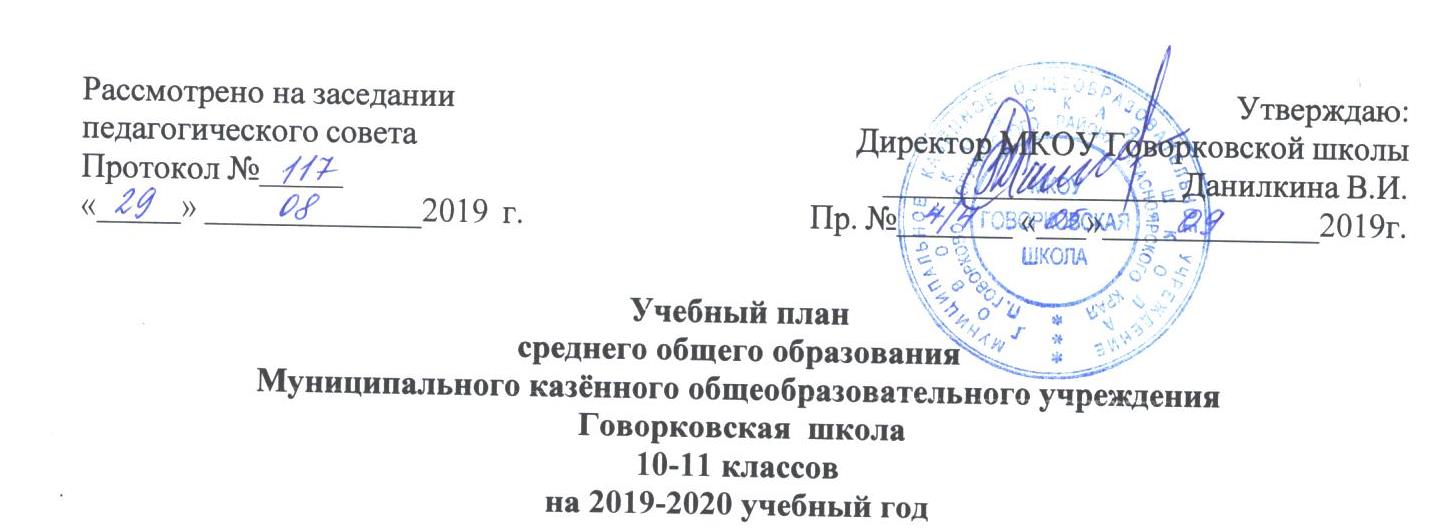 Пояснительная записка1.0бщие положенияОбучение и воспитание проводится в интересах личности, общества, государства, обеспечивается охрана здоровья и создание благоприятных условий для разностороннего раскрытия и развития личности обучающегося. Обучающемуся предоставляется возможность получения образования базового уровня согласно государственным стандартам, создаются условия, способствующие жизненному самоопределению обучающегося. Организация образовательной деятельности на основе дифференциации содержания с учетом образовательных потребностей и интересов обучающихся обеспечивает достижение планируемых результатов освоения основной образовательной программы основного общего образования.Учебный план - документ, который определяет перечень, трудоемкость, последовательность и распределение по периодам обучения учебных предметов, курсов, иных видов учебной деятельности и формы промежуточной аттестации обучающихся.Учебный план МКОУ Говорковская школа (далее Школа), реализующее основную образовательную программу основного общего образования сформирован в соответствии с:Федеральным Законом от 29.12.2012 № 273-ФЗ «Об образовании в Российской Федерации»;Приказом министерства образования РФ от 9 марта 2004 г № 1312 «Об утверждении федерального базисного учебного плана и примерных учебных планов для образовательных учреждений Российской Федерации, реализующих программы общего образования»  (в ред. Приказов Минобрнауки РФ от 20.08.2008 N 241,от 30.08.2010 N 889) (далее ФБУП- 2004);Федеральным компонентом государственных образовательных стандартов общего образования, утвержденным приказом Министерства образования Российской Федерации от 05 03.2004г. №1089 «Об утверждении федерального компонента государственных стандартов начального общего, основного общего и среднего (полного) общего образования» (для V-XI (XII) классов);Приказом Министерства образования и науки РФ от 30.08.2013 № 1015 «О порядкеорганизации и осуществления	образовательной деятельности по основным общеобразовательным программам - образовательным программам начального общего, основного общего и среднего общего образования»Постановлением Федеральной службы по надзору в сфере защиты правпотребителей и благополучия человека и Главного государственного санитарного врача РФ от 29.12.2010г.	№189 «Об утверждении СанПин 2.4.2.2821-10 «Санитарно-эпидемиологические требования к условиям и организации обучения в общеобразовательных учреждениях» (далее СанПин 2.4.2.2821-10);Приказом Министерства образования и науки Российской Федерации от 22.12.2014 № 1601 «О продолжительности рабочего времени (нормах часов педагогической работы за ставку заработной платы) педагогических работников и о порядке определения учебной нагрузки педагогических работников, оговариваемой в трудовом договоре»;Письмо Министерства образования и науки Российской Федерации от 04.03 .2010г. № 03-413 «О реализации элективных курсов предпрофильной подготовки и профильного обучения»;Закон Красноярского края «О внесении изменений в законы края, регулирующие вопросы в области краевого (национально-регионального) компонента государственных образовательных стандартов общего образования в Красноярском крае» от 30 июня 2011 года № 12-6054;Уставом МКОУ Говорковская школа.1.3.Учебный план является частью образовательной программы МКОУ Говорковская школа.1.4.Учебный план на 2019/2020 учебный год обеспечивает выполнение гигиенических требований к режиму образовательного процесса, установленных СанПиН 2.4.2. 2821-10, и предусматривает:5-летний нормативный срок освоения образовательных программ основного общего образования для V-IX классов;1.5.Учебный год в МКОУ Говорковская школа начинается 02.09.2019 года. Учебный год заканчивается 31.08.2019 года.1.6.Школа работает в режиме 5 дневной рабочей недели. Данный режим работы школы обеспечивает реализацию БУПа в полном объеме.1.7.Количество часов, отведенных на освоение обучающимися учебного плана образовательной организации не превышает величину недельной образовательной нагрузки, установленную СанПиН 2.4.2.2821-10.1.8.В соответствии с Уставом школы:- продолжительность учебного года для 10 класса – 35 учебных недели, 3 недели проведения основного государственного экзамена в сроки, устанавливаемые Министерством образования РФ (Федеральной службой по надзору в сфере образования и науки);    	Продолжительность каникул в течение учебного года составляет не менее 30 календарных дней, летом — не менее 8 недель.1.9.Образовательная недельная нагрузка равномерно распределяется в течение учебной недели. Расписание уроков составляется отдельно для обязательных занятий, элективных курсов, занятий внеурочной	деятельности, между которыми устраивается перерыв продолжительностью не менее 1 часа. 1.10. При реализации образовательных программ выбраны: учебники из числа входящих в федеральный перечень учебников, рекомендуемых к использованию при реализации имеющих государственную аккредитацию образовательных программ начального общего, основного общего, среднего общего.учебные пособия, выпущенные организациями, входящими в перечень организаций осуществляющих выпуск учебных пособий, которые допускаются к использованию при реализации имеющих государственную аккредитацию образовательных программ начального общего, основного общего, среднего общего образования (приказ Минобрнауки России от 14.12.2009 №729).Норма обеспеченности образовательной деятельности учебными изданиями определяется исходя из расчета:не менее одного учебника в печатной и (или) электронной форме, достаточного для освоения программы учебного предмета на каждого обучающегося по каждому учебному предмету, входящему в обязательную часть учебного плана основных общеобразовательных программ.3.Промежуточная аттестация проводится в соответствии с Положением школы о промежуточной аттестации обучающихся, системе оценивания  знаний, умений, навыков, компетенций обучающихся, с Приказами и инструктивными письмами Министерства образования и науки РФ по итогам учебного года в сроки, установленные календарным учебным графиком школы.  Промежуточная аттестация обучающихся проводится один раз в год с целью проверки результатов освоения образовательной программы .Учебный план среднего общего образованияМКОУ Говорковской школы на 2019 – 2020 учебный годФормы и сроки промежуточной аттестацииФЕДЕРАЛЬНЫЙ КОМПОНЕНТФЕДЕРАЛЬНЫЙ КОМПОНЕНТФЕДЕРАЛЬНЫЙ КОМПОНЕНТФЕДЕРАЛЬНЫЙ КОМПОНЕНТОбязательные учебные предметы на базовом уровнеОбязательные учебные предметы на базовом уровнеОбязательные учебные предметы на базовом уровнеОбязательные учебные предметы на базовом уровнеинвариантная частьКоличество часов в неделюКоличество часов в неделюинвариантная частьУчебные предметы10 класс11 классинвариантная частьРусский язык11инвариантная частьЛитература33инвариантная частьИностранный язык33инвариантная частьМатематика44инвариантная частьИстория22инвариантная частьОбществознание (включая экономику и право)22инвариантная частьФизическая культура33инвариантная частьОсновы безопасности жизнедеятельности11инвариантная частьВСЕГО1919Учебные предметы по выбору на базовом уровнеУчебные предметы по выбору на базовом уровнеУчебные предметы по выбору на базовом уровнеУчебные предметы по выбору на базовом уровневариативная частьКоличество часов в неделюКоличество часов в неделювариативная частьУчебные предметы10 класс11 классвариативная частьГеография11вариативная частьФизика22вариативная частьХимия11вариативная частьБиология11вариативная частьИнформатика и ИКТ11вариативная частьМировая художественная культура11вариативная частьТехнология11вариативная часть88вариативная частьВСЕГО:2727вариативная частьРЕГИОНАЛЬНЫЙ (НАЦИОНАЛЬНО-РЕГИОНАЛЬНЫЙ КОМПОНЕНТ)РЕГИОНАЛЬНЫЙ (НАЦИОНАЛЬНО-РЕГИОНАЛЬНЫЙ КОМПОНЕНТ)РЕГИОНАЛЬНЫЙ (НАЦИОНАЛЬНО-РЕГИОНАЛЬНЫЙ КОМПОНЕНТ)вариативная частьОсновы регионального развития края22вариативная частьКОМПОНЕНТ ОБРАЗОВАТЕЛЬНОГО УЧРЕЖДЕНИЯКОМПОНЕНТ ОБРАЗОВАТЕЛЬНОГО УЧРЕЖДЕНИЯКОМПОНЕНТ ОБРАЗОВАТЕЛЬНОГО УЧРЕЖДЕНИЯвариативная частьИзбранные вопросы биологии0,50,5вариативная частьФундаментальные открытия 21 века1вариативная часть3D моделирование в FreeCAD11вариативная частьАстрономия1вариативная частьИскусство устной и письменно речи11вариативная частьАктуальные вопросы современного обществознания0,50,5вариативная частьТрудные задачи математики11вариативная частьВСЕГО55вариативная частьМаксимальный объем учебной нагрузки учащихся (при 5-дневной рабочей недели)3434Количество часов в неделюКоличество часов в неделюКоличество часов в неделюКоличество часов в неделюУчебные предметы10 класс11 класс11 класс11 классРусский языкТестирование20.05Тестирование06.05Тестирование06.05Тестирование06.05ЛитератураТестирование14.05Тестирование14.05Тестирование14.05Тестирование14.05Иностранный языкТестирование25.05Тестирование22.05Тестирование22.05Тестирование22.05МатематикаТестирование21.05Тестирование07.05Тестирование07.05Тестирование07.05ИсторияТестирование18.05Тестирование29.04Тестирование29.04Тестирование29.04Обществознание (включая экономику и право)Тестирование13.05Тестирование13.05Тестирование13.05Тестирование13.05Физическая культураЗачет по ОФП 06.05Зачет по ОФП 06.05Зачет по ОФП 06.05Зачет по ОФП 06.05Основы безопасности жизнедеятельностиТестирование08.05Тестирование08.05Тестирование08.05Тестирование08.05ГеографияТестирование12.05Тестирование27.04Тестирование27.04Тестирование27.04ФизикаТестирование19.05Тестирование20.05Тестирование20.05Тестирование20.05ХимияТестирование26.05Тестирование28.04Тестирование28.04Тестирование28.04БиологияТестирование27.05Тестирование15.05Тестирование15.05Тестирование15.05Информатика и ИКТТестирование12.05Тестирование12.05Тестирование12.05Тестирование12.05Мировая художественная культураТестирование27.04Тестирование20.04Тестирование20.04Тестирование20.04ТехнологияТестирование22.05Тестирование17.04Тестирование17.04Тестирование17.04Основы регионального развития краяПроект07.05Тестирование18.05Тестирование18.05Тестирование18.05КОМПОНЕНТ ОБРАЗОВАТЕЛЬНОГО УЧРЕЖДЕНИЯКОМПОНЕНТ ОБРАЗОВАТЕЛЬНОГО УЧРЕЖДЕНИЯКОМПОНЕНТ ОБРАЗОВАТЕЛЬНОГО УЧРЕЖДЕНИЯКОМПОНЕНТ ОБРАЗОВАТЕЛЬНОГО УЧРЕЖДЕНИЯКОМПОНЕНТ ОБРАЗОВАТЕЛЬНОГО УЧРЕЖДЕНИЯИзбранные вопросы биологиитестированиетестированиетестированиетестированиеФундаментальные открытия 21 века тестирование тестирование3D моделирование в FreeCADтестированиетестированиетестированиетестированиеАстрономияпроектИскусство устной и письменной речитестированиетестированиетестированиетестированиеАктуальные вопросы современного обществознаниятестированиетестированиетестированиетестированиеТрудные задачи математикитестированиетестированиетестированиетестирование